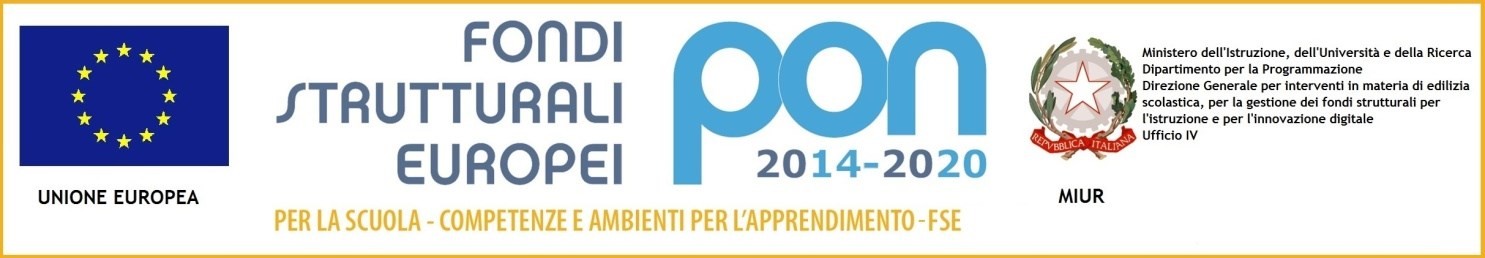 MINISTERO DELL’ISTRUZIONE, DELL’UNIVERSITA’ E DELLA RICERCAUFFICIO SCOLASTICO REGIONALE PER IL LAZIOIstituto Comprensivo CARLO LEVICodice fiscale: 97198040582 – Cod. meccanografico: RMIC81100A – Distretto 12Via Serrapetrona 121  – 00138 Roma -tel. 06 88522322www.iclevi.gov..it           RMIC81100A@istruzione.it      pec: RMIC81100A@pec.istruzione.itCirc. 280/2021					                                                                Roma, 12 aprile 2021AL PERSONALE DOCENTEDELLA SCUOLA PRIMARIA E SECONDARIAe, per conoscenza:ALLE ASSISTENTI AMMINISTRATIVEAL DSGAOGGETTO: - adozione libri di testo a.s. 2022-23.Si comunica che le proposte di adozione dei libri di testo per l’anno scolastico 2022/23 redatte sugli appositi modelli allegati, dovranno essere inviate all’indirizzo di posta elettronica istituzionale entro e non oltre venerdì 29 aprile p.v. I riferimenti normativi sono la Legge 128/2013 ed il D.M. 781/2013, nonché la nota ministeriale 5022 del 28 febbraio 2022, che si allega.LA DIRIGENTE SCOLASTICA  						                                          Silvia Fusco                                                (firma autografa sostituita a mezzo stampa ai sensi dell’art. 3 D.lgs n. 39/1993)